Formulaire - Propositions de révision du PAEM 2020-2026Ce formulaire est un outil non obligatoire mais recommandé permettant de formuler des propositions ou remarques dans le cadre de la révision du plan d'aménagement des espaces marins.Ce formulaire a pour objectif de collecter les informations nécessaires en soutien du processus décisionnel.Vous êtes libre de ne pas compléter certains champs de ce formulaire.Ce formulaire doit être renvoyé au plus tard le 30 avril 2017 à l’adresse électronique suivante:marien.milieu.marin@environment.belgium.be Ou par la poste auSPF Santé publique, Sécurité de la Chaîne alimentaire et EnvironnementA l’attention du service Milieu MarinPlace Victor Horta 40/101060 BruxellesVos éventuelles questions peuvent être adressées aux personnes suivantes :jesse.verhalle@milieu.belgie.besteven.vandenborre@milieu.belgie.beAuteurRemarques générales Proposition spatiale3.1 Justification3.2 Suggestions pour une utilisation de l'espace à des fins multiples3.3 Analyse d'impactSantéEmploiModes de consommation et de production Développement économique InvestissementsRecherche et développementPMEÉnergieMobilitéAlimentationChangement climatiqueRessources naturelles BiodiversitéTourisme et loisirsSécuritéSources (p. ex. statistiques, documents de référence, organisations, personnes de référence)Annexe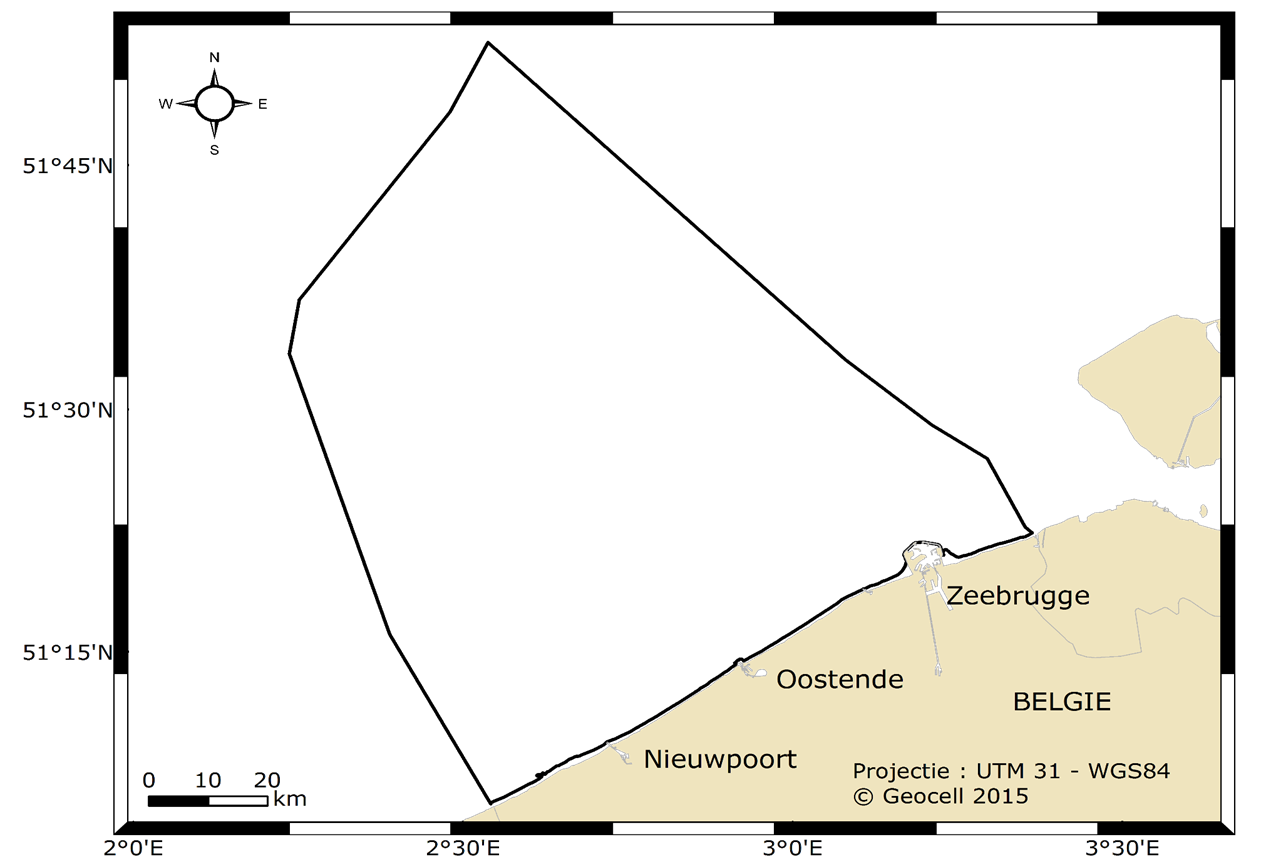 Auteur : Personne(s) de contact : E-mail : Téléphone : Explication : Vous pouvez faire part ici de toutes les remarques qui ne concernent pas une proposition spatiale concrète.Explication : Vous pouvez formuler ici toutes les propositions qui ont un impact spatial. Vous expliquez cette proposition de préférence sous forme de texte, combiné à un schéma sur la carte en annexe, et éventuellement avec les coordonnées concrètes (si celles-ci sont en votre possession).Texte : Coordonnées proposées (en projection WGS 84, décimale jusqu'à cinq chiffres après la virgule) :Explication : En vous basant sur votre connaissance de votre proposition, vous pouvez ici formuler des possibilités visant à exploiter au mieux l'espace que votre proposition occuperait.  Par exemple, en suggérant des activités qui pourront aller de pair avec votre proposition. Explication : Nous vous demandons ici de bien vouloir estimer l'impact de votre proposition sur un certain nombre de facteurs sociaux ou spatiaux majeurs. Vous pouvez biffer les mentions inutiles.Impact positif 	Impact négatif 	Aucun impactPrécisez : Impact positif 	Impact négatif 	Aucun impactPrécisez : Impact positif 	Impact négatif 	Aucun impactPrécisez : Impact positif 	Impact négatif 	Aucun impactPrécisez : Impact positif 	Impact négatif 	Aucun impactPrécisez : Impact positif  	Impact négatif  	Aucun impactPrécisez : Impact positif 	Impact négatif 	Aucun impactPrécisez : Impact positif 	Impact négatif  	Aucun impactPrécisez : Impact positif 	Impact négatif 	Aucun impactPrécisez : Impact positif 	Impact négatif 	Aucun impactPrécisez : Impact positif 	Impact négatif 	Aucun impactPrécisez : Impact positif 	Impact négatif 	Aucun impactPrécisez : Impact positif 	Impact négatif 	Aucun impactPrécisez : Impact positif 	Impact négatif 	Aucun impactPrécisez : Impact positif 	Impact négatif  	Aucun impactPrécisez : 